Olá, Eu Sou o(a) (nome da criança)!Sou um(a) menino(a) muito determinado(a), sociável e que adora brincar!Minhas personagens favoritas são a Moana, a Ana e a Elza e a Dra. de Brinquedos!Adoro dançar, pular, brincar de correr, de casinha e de mamãe e filhinha!Muitas vezes fico em silêncio pois tenho APRAXIA DE FALA NA INFÂNCIA, um distúrbio neurológico da fala que resulta em uma dificuldade de pronunciar sílabas e palavras.Consigo falar algumas palavras e me comunico muito gestualmente, com os olhos e algumas vezes fico nervoso(a) por não conseguir falar o que sinto!Entendo tudo o que falam comigo!
Já sei pedir DESCULPAS e dou beijo e abraço para me desculpar!
Estou muito feliz em estudar com vocês este ano!Com Carinho,
(nome da criança)
(Colocar foto da criança)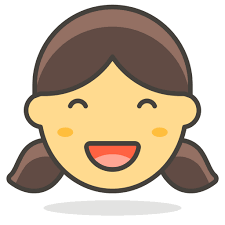 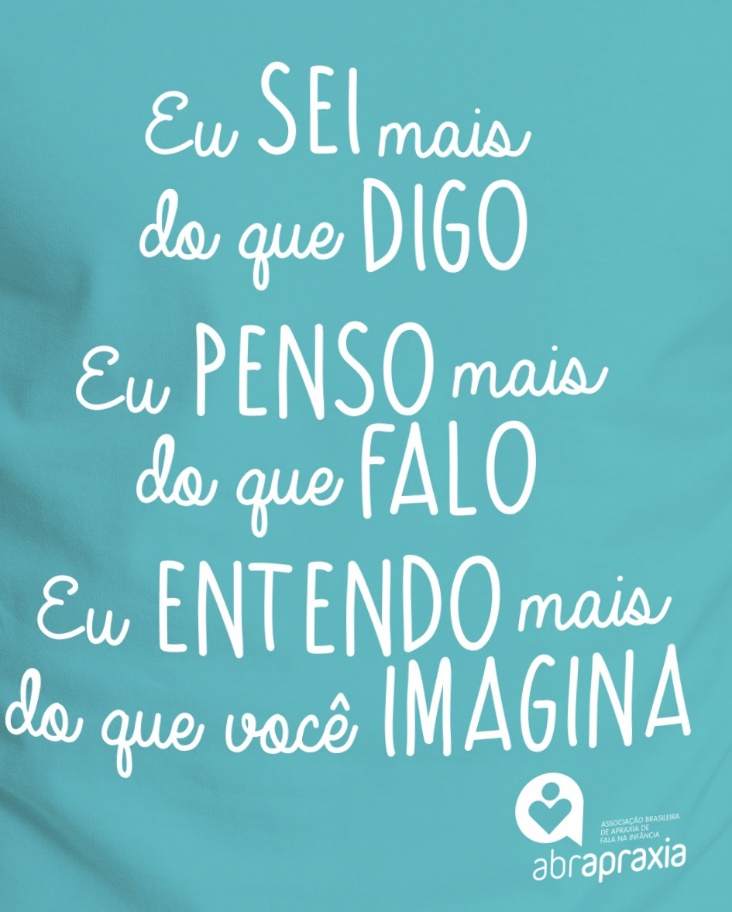 